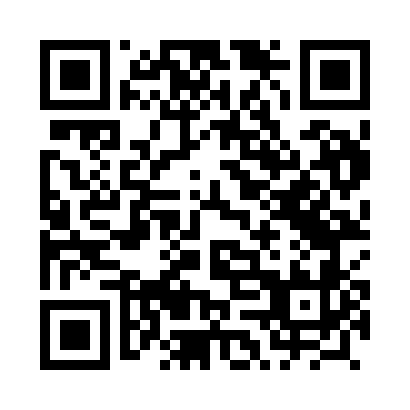 Prayer times for Slugocinek, PolandWed 1 May 2024 - Fri 31 May 2024High Latitude Method: Angle Based RulePrayer Calculation Method: Muslim World LeagueAsar Calculation Method: HanafiPrayer times provided by https://www.salahtimes.comDateDayFajrSunriseDhuhrAsrMaghribIsha1Wed2:425:1712:455:538:1410:372Thu2:385:1512:455:548:1610:413Fri2:345:1312:455:558:1710:444Sat2:315:1112:455:568:1910:485Sun2:315:0912:455:578:2110:506Mon2:305:0712:445:588:2210:517Tue2:295:0612:445:598:2410:528Wed2:285:0412:446:008:2610:529Thu2:285:0212:446:018:2710:5310Fri2:275:0012:446:028:2910:5411Sat2:264:5912:446:038:3010:5512Sun2:264:5712:446:048:3210:5513Mon2:254:5612:446:058:3410:5614Tue2:244:5412:446:068:3510:5715Wed2:244:5212:446:078:3710:5716Thu2:234:5112:446:078:3810:5817Fri2:234:5012:446:088:4010:5918Sat2:224:4812:446:098:4110:5919Sun2:224:4712:446:108:4311:0020Mon2:214:4512:446:118:4411:0121Tue2:214:4412:456:128:4611:0122Wed2:204:4312:456:138:4711:0223Thu2:204:4212:456:138:4811:0324Fri2:194:4012:456:148:5011:0325Sat2:194:3912:456:158:5111:0426Sun2:184:3812:456:168:5211:0427Mon2:184:3712:456:178:5411:0528Tue2:184:3612:456:178:5511:0629Wed2:174:3512:456:188:5611:0630Thu2:174:3412:456:198:5711:0731Fri2:174:3312:466:198:5911:07